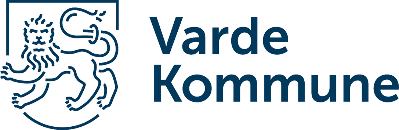 DAGSORDEN 
TIL
Møde i fællesbestyrelsen for Sct. Jacobi skole og -dagtilbud
Dato:  onsdag den 25/10 2022
Tid:    Kl. 17.00 - 19.00
Sted: Jacobi Skole, mødelokalet ved administrationen ”Junibakken”Afbud fra Anette og DitteTidDagsordenDagsordenFormål med punktetReferat17.0017.00Velkommen til mødet At vi får sagt goddag til hinanden.Plenum17.0017.00Godkendelse af dagsorden og referatAt godkende dagsorden Referat og dagsorden blev godkendt.17.0017.00Orientering fra formandenv/FormandenFra dialogmøde med udvalgetEvt. henvendelserAt bestyrelsen ved, hvad der aktuelt rører sig.Der har været afholdt et dialogmøde med udvalgsmedlemmerne fra Børn og Læringsudvalget.Det var et udmærket møde men præget af få politikere pgs. sygdom og mange deltagere. Det blev lidt ”speed datingagtigt”, da vi skulle gentage os selv mange gange. Vi drøftede Kompetencecenteret med dem, og de var stadig meget positive overfor ideen.Det var svært for forældrene at komme på banen, det blev meget ”skoleledersnak” Man kunne ønske sig mere reel dialog.Der har været henvendelser fra forældre fra Jacobillen med bekymring omkring sygefravær blandt personalet. Der er også bekymring omkring de mange børn og pladsen i klasserne.Der er også kommet en henvendelse om at bestyrelsen skal være mere informative om, hvad der rører sig på skolen.Bestyrelsen drøftede, om der skulle en skrivelse ud vedr. økonomien, da der stadig er mange misforståelser om, at skolen fik flere penge tildelt ved vedtagelsen af det kommunale budget.Michael ville lave en skrivelse til aula.17.1517.15Aktuelt på skolenv/SkolelederPersonalesituationenSkolens økonomiPædagogik og udviklingUMV – antimobbestrategiAPVPrincipperAt bestyrelsen orienteres om skolens drift og udvikling.Vi mangler lidt personale et par steder, men kan pt ikke ansætte pga den økonomiske situation.Vi skal hente vores underskud, og det betyder at nogle af de vakante stillinger, ikke bliver genbesat.Skolen arbejder lige i øjeblikket med en ny antimobbestrategi, som også skal over bestyrelsen og med resultaterne fra vores undervisningsmiljø vurdering, som vi skal lave en handleplan på.Skolen skal snart gennemføre en APV blandt medarbejderne igen.Vi skal i gang med principarbejdet igen, så de lovpligtige principper kan komme på hjemmesiden.Anja er tovholder på principgruppen.17.4517.45Implementering af PR strategiAt vi får drøftet hvordan strategien implementeresVi har vedtaget en PR strategi for bestyrelsen, så bestyrelsen kan blive synlig for alle forældre.Vi starter med at lægge ud, så alle forældre kan se datoer for møder og datoer for, hvornår forslag til dagsordener skal sendes ind.Michael og Marie laver en datorække og sender ud.18.0018.00Skolens Ordens-og værdiregelsætForslag til vedtagelse vedlagtAlle skoler skal have et ordens- og værdiregelsæt på hjemmesidenOrdens og værdiregelsættet blev vedtaget.18.3018.30Forandringer i SolsikkenStatus lige nuv/Bettina og DitteAt bestyrelsen orienteres om Solsikkens forandringsprocesSolsikken oplever, at der er meget nyt som skal implementeres, men at der er godt mod i huset på forandringerne.Der har været lidt udfordringer i forhold til at få besat nogle vikariater18.5018.50Evt.Bestyrelsen ville gerne i gang med nogle udvalg som kunne arbejde mere i dybden med særlige emner f.eks. økonomi og lign.Det kunne være et punkt til næste møde.19.0019.00Afrunding og tak for nu